Årsmøte i Midt Gudbrandsdal ride- og kjøreklubbInnovasjonssenteret i RingebuSaksliste1/22	Godkjenne stemmeberettigede2/22	Valg av dirigent og protokollfører
Styrets innstilling: Inger Johanne Kjorstad som dirigent
 			Benedicte Karen Holager som protokollfører3/22	Valg av to til å skrive under protokollen
Styrets innstilling: Amanda Hansen Møller og Karen Ødegård Hagen4/22	Godkjenne innkalling
Kunngjort på Facebook og sendt ut til medlemmer på e-post 01.02.20225/22	Godkjenne saksliste6/22	Godkjenne forretningsordenen7/22	Idrettslagets årsberetning 
v/ leder Jone-Elisabeth Strand8/22	Godkjenne regnskap
Kasserer Anne-Lene Markussen presenterer resultatregnskap9/22	Innkomne forslag og saker
Fire innkomne forslag innen fristen, forslag mottatt etter dette avvises i henhold til vedtektene.	Forslag fra Benedicte Karen Holager
Styrets innstilling: Styret ser positivt på denne saken, men anbefaler at dette bør utredes litt nøyere i samråd med ny kasserer. Styret ønsker derfor at årsmøtet gir styret fullmakt til å utrede behovet for to kasserere og delt økonomi/regnskap, og kommer tilbake til et ordinært eller ekstraordinært årsmøte med saken når man har klarlagt behovet.	Forslag fra stevnekomitéen
Styrets innstilling: Styret er positive til stevnekomitéens forslag, og ønsker å sette av inntil 20.000 til nytt lydanlegg. Styret oppfordres til å søke om penger gjennom ulike støtteordninger, både privat og offentlig for å få mer kapital til et godt og brukervennlig lydanlegg.Forslag fra valgkomitéen v/ Birgitte Bay og Solvår T. Gaustad

1. Organisering av komitéer
Styrets innstilling: Styret er positive til forslaget og anbefaler at forslaget blir vedtatt som fremlagt.	2. Helhetlig plan for Frya Hestesportsenter
Styrets innstilling: Styret er positive til forslaget, og anbefaler at forslaget vedtas med følgende endring: Styret kommer med en innstilling som vedtas på enten ordinært eller ekstraordinært årsmøte.	3. Valgperiode leder og nestleder
Styrets innstilling: Styret anbefaler ikke at forslaget vedtas.	Forslag fra stevnekomitéen v/ Benedicte Karen Holager og Amanda Hansen Møller
Styrets innstilling: Styret anbefaler at årsmøtet vedtar de nye statuttene for klubbmesterskap som foreslått. 10/22  MedlemskontingentStyrets innstilling: Opprettholder dagens satser.11/22	Budsjett
Styrets innstilling: Anbefaler å bruke fjorårets budsjett som et utgangspunkt, med eventuelle endringer eller tillegg vedtatt i årsmøtet. Styret gis fullmakt til å foreta nødvendige justeringer ut ifra hva de ser er behov og nødvendig.12/22	Idrettslagets organisasjonskart
Forslaget er at idrettslagets organisasjonskart vedtas med endringer gjort i årsmøtet.
Styre som klubbens øverste organ utenom årsmøtene, med følgende underkomitéer: kioskkomité, stallkomité, valgkomité, bygg- og anleggskomité, juniorkomité, stevnekomité og aktivitetskomité		PAUSE
13/22	Valg
Valgkomitéen presenterer sitt forslag
Oppfordring til det nye styret fra sittende styret: utnevne ansvarlig for politiattestordningen og barneidretten, i henhold til vedtektene.14/22	Kåring av vinner i fotokonkurransen15/22	Utdeling av fremskrittspokalenÅrsmelding for Midt-Gudbrandsdal ride- og kjøreklubb 2021Midt Gudbrandsdal ride- og kjøreklubb er en aktiv klubb i vekst, og med medlemmer helt ned i 2-års alder er det ingenting å si på rekrutteringen. Per i dag har vi rundt 160 medlemmer, noen mer aktive enn andre naturligvis.Året som har gått har naturligvis vært preget av en del koronarestriksjoner og nedstengingen av landet i forbindelse med pandemien. Likevel har klubben klart å opprettholde aktiviteten både med treninger og stevner. Dette er mye takket være flinke og engasjerte medlemmer i blant annet stevnekomitéen, aktivitetskomiteen og kioskkomitéen.Det har gjennom 2021 blitt gjennomført flere treninger og aktiviteter i regi av klubben. Grønt kort kurs, saltilpasning, bruktsalg og temakvelder. Det har blitt arrangert jevnlige treninger med flere ulike trenere, som blant annet Maria Henriksson, Kristine Steine Sund, Cathrine Midtbu, Ingris Ølstad, Venavind v/Therese Heramb, Aurora van der Velpen, Anne Marit Tangnes, Peer Gynt rideleir, Stall Sannø og Marianne Sandbakken for å nevne noen.Kioskkomitéen har samarbeidet tett med både aktivitetskomitéen og stevnekomitéen, og har bidratt med organisering og servering ved stevner og andre arrangementer, som eksempelvis fjelltur med Venavind.Samarbeidet mellom komitéen ser ut til å ha fungert fint, men det er ønskelig fra flere at styret er tettere på i det videre samarbeidet fremover. Flere av klubbens medlemmer har vært ute og startet stevner i 2021, mange med svært gode resultater. Blant annet ble Tiril Letrud Bergheim og Millennia vinnere av KM ponni, og Camilla Stebergløkken og Tycooly Juliet kom på tredje plass.I en ride- og kjøreklubb er det også en del organisatorisk som må tas hånd om, og her har anleggskomitéen gjort en jobb. De har påbegynt jobben med en helhetlig plan for Frya Hestesportsenter, men ikke kommet så langt de skulle ønske. Arbeidet med denne planen fortsetter forhåpentligvis i 2022.Frya som hestesportsanlegg er en møteplass og et sted folk bruket, aktiviteten er det ingenting å si på. Likevel ser man at tiden er inne for å tenke på den videre utviklingen, og hva vi vil videre med både stedet og ride- og kjøreklubben vår. Det blir derfor spennende å følge arbeidet med planen for utviklingen av senteret videre.Klubben har uten tvil mange flinke og engasjerte medlemmer, både som aktive ryttere, men ikke minst mange i støtteapparatet. Vi hadde aldri klart å arrangere stevner, treninger og samlinger uten alle som frivillig stiller opp på fritiden sin. Dette er vi i klubben svært takknemlige for.For styretJone-Elisabeth Strand
Leder i Midt-Gudbrandsdal ride- og kjøreklubbInnkommet forslag fra Benedicte Karen Holager:Sak til årsmøte MGRK mars 2022

Forslag om å skille økonomi klubb og økonomi drift av stall
F eks at stallkomite har egen kasserer.
Gjerne om man betaler en ekstern regnskapsfører el.l. til å sette opp et oppsett som skiller økonomi klubb fra økonomi stalldrift, så kan det følges opp / driftes videre av kasserer klubb og kasserer stallkomite. Nødvendigvis viktig at man da skiller stall drift som må ligge under stallkomite og stall investering (inkl vedlikehold bygningsmasse) som må ligge under klubb.
Samtidig må man sikkert da ta ny stilling til om det skal stå vakante / ledige bokser - enten om da klubben skulle betalt daglig leie til stallkomiteen, alternativt om det kunne stått hester permanent oppstallet slik at man fikk jevn inntekt på boksene (om det skulle bli enighet om sistnevnte må det selvfølgelig være slik at når det kommer hester på helgebesøk for trening o.l. må tilstrekkelig antall fastboende hester stå på utegang den helgen det gjelder, det tror jeg er helt mulig). 
Argument for å skille økonomi / ha to kassererere er både at det blir mer ryddig, samt at det blir litt mer overkommelig arbeidsmengde for de to kassererene (viktig å huske at dette er frivillig innsats / dugnadsarbeide)  , samt at det blir lettere å sikre at stallen faktisk drifter seg selv slik som var opprinnelig ønske. 

Mvh BenedicteInnkommet forslag fra stevnekomiteen v/ Amanda, Therese og Benedicte:HeiInnspill til post på budsjettet for 2022:Oppgradering/ fornying av lydanlegg i hallen på frya inkl mulighet for lyd ute, mtp stevner og andre arrangementer Forslag 20 - 50 000 ? Mvh stevnekomiteen V/Amanda,  Therese og BenedicteInnkommet forslag fra valgkomiteen v/Birgitte Bay og Solvår T. GaustadHei, 

Vi ber om at følgende saker behandles på årsmøtet: 

Organisering av komitèer
Forslag: Årsmøtet gir styret mandat til å organisere komitèer etter behov, og å utforme arbeidsoppgaver og rammer i samarbeid med hver enkelt komitè. Det innebærer at styret står fritt til å slå sammen, legge ned, endre og opprette komitèer gjennom året. Medlemmer som styret velger til komitèene skal velges på bakgrunn av at styret mener de er best egnet til å utføre oppgavene som komitèen er satt til, samt at ulike interessegrupper i klubben er ivaretatt. Valgkomitèen står dermed igjen med å innstille til styret og kontroll-utvalg. Valgkomitèen innstilles av styret.
 Plan for utvikling av Frya Hestesportsenter
Forslag: Styret prioriterer å få utarbeidet en helhetlig, omforent plan som tilrettelegger for videre utvikling av Frya Hestesportsenter. Planen utarbeides gjennom en åpen prosess der det legges opp til medvirkning fra medlemmene. Målet er at den blir vedtatt i styret innen 6 måneder etter årsmøtet er gjennomført.

3. Valgperiode leder og nestleder
Forslag: Leder og nestleder velges for et år av gangen, og øvrige styremedlemmer velges for to år. Slik det er nå, velges leder og nestleder for et år, samtidig som de også velges inn som styremedlemmer i to år. Denne endringen vil gjøre valgkomitèens arbeid enklere.

Hilsen Solvår T. Gaustad og Birgitte Bay STATTUTTER FOR KLUBBMESTERSKAP I MGRK 2022Mesterskapene er åpne for ryttere som er medlem i Midt-Gudbrandsdal Ride- og Kjøreklubb.Mesterskapene arrangeres i klubbklasser som kun er åpne for ekvipasjer som deltar i mesterskap. Klassene kan avholdes på stevner med høyere nivå (UK eller D stevner).Det kreves minst 3 anmeldte og 3 startende i hvert mesterskap. Hver rytter kan delta i ett klubbmesterskap innen hver gren. Hver hest/ponny kan starte 2 ganger i samme mesterskap med 2 forskjellige ryttere. Maks 3 starter pr. dag i for den enkelte hest/ponny.I hvert mesterskap deles det ut 3 medaljer (gull, sølv og bronse) og rosetter. Vinneren får også mesterskapsbånd og dekken. Er det minst 5 startende blir det i tillegg premiering etter § 147.Det arrangeres følgende klubbmesterskap i sprang:KLM-S-20 Klubbmesterskap 0,20 m (0,20 m bed. 238.2.2)KLM-S-50 Klubbmesterskap 0,50 m (0,50 m bed. 238.2.2)KLM-S-70 Klubbmesterskap 0,70 m(0,70 m bed. 238.2.2)Det arrangeres følgende klubbmesterskap i dressur:KLM-D-LD Klubbmesterskap LDKLM-D-LC Klubbmesterskap LCKLM-D-LA Klubbmesterskap LAHvert mesterskap går over 1 avdelingHvem som kan starte de forskjellige mesterskapene:KLM-S-0,20: Utelukkende for starter som ikke har startet høyere enn 0,20 m tidligereKLM-S-0,50: Utelukkende for starter som ikke har startet høyere enn 0,50 m tidligereKLM-S-0,70: For alle som har startet 0,70 eller høyere tidligereKLM-D-LD: Åpent for startende som ikke har oppnådd 60% eller høyere i klassene overKLM-D-LC: Åpent for startende som ikke har oppnådd 60% eller høyere i klassene overKLM-D-LA: Åpent for startende som ikke har oppnådd 60% eller høyere i klassene overDRESSUR: Vinner av klubbmesterskapet er den som oppnår høyest poengsum i klassen. Dersom det er 2 eller flere likeplasserte på 1, 2. eller 3. plass vil den som har høyest poengsum på allment inntrykk bli best. Ved fortsatt lik plassering på 1, 2. eller 3. plass blir den med høyest % resultat gjennom året (gjennomsnitt av det som er registrert på NRYFstevne.no) klubbmester.SPRANG: Vinner av klubbmesterskapet er den som blir best i klassen. Dersom det er 2 eller flere likeplasserte på 1, 2. eller 3. plass vil det bli en ekstra omhopping mellom de det gjelder.Utgangspunkt for budsjett 2022. Regnskap for 2021 sendes ut i egen e-post.12Valgkomiteens innstilling for Midt-Gudbrandsdal Ride- og kjøreklubbÅrsmøte 11.03.2022StyreKontroll-utvalgValgkomitèJuniorkomitèStevnekomitèAktivitetskomitèKioskkomitéNytt fra 2022: Anleggskomitè (sammenslåelse av tid. bygge- og anleggskomitè)StallkomitèRelevante utdrag fra vedtektene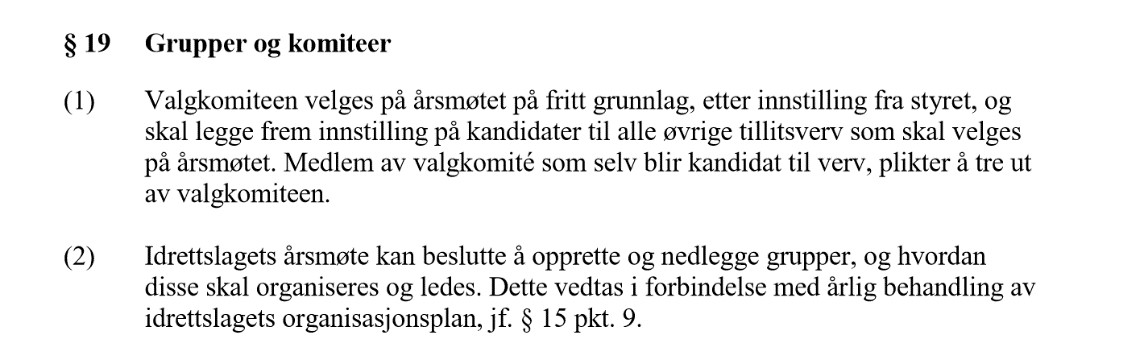 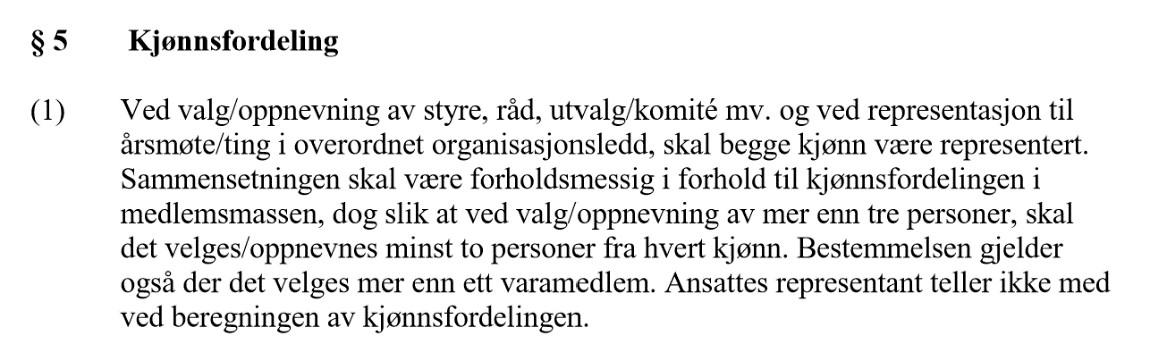 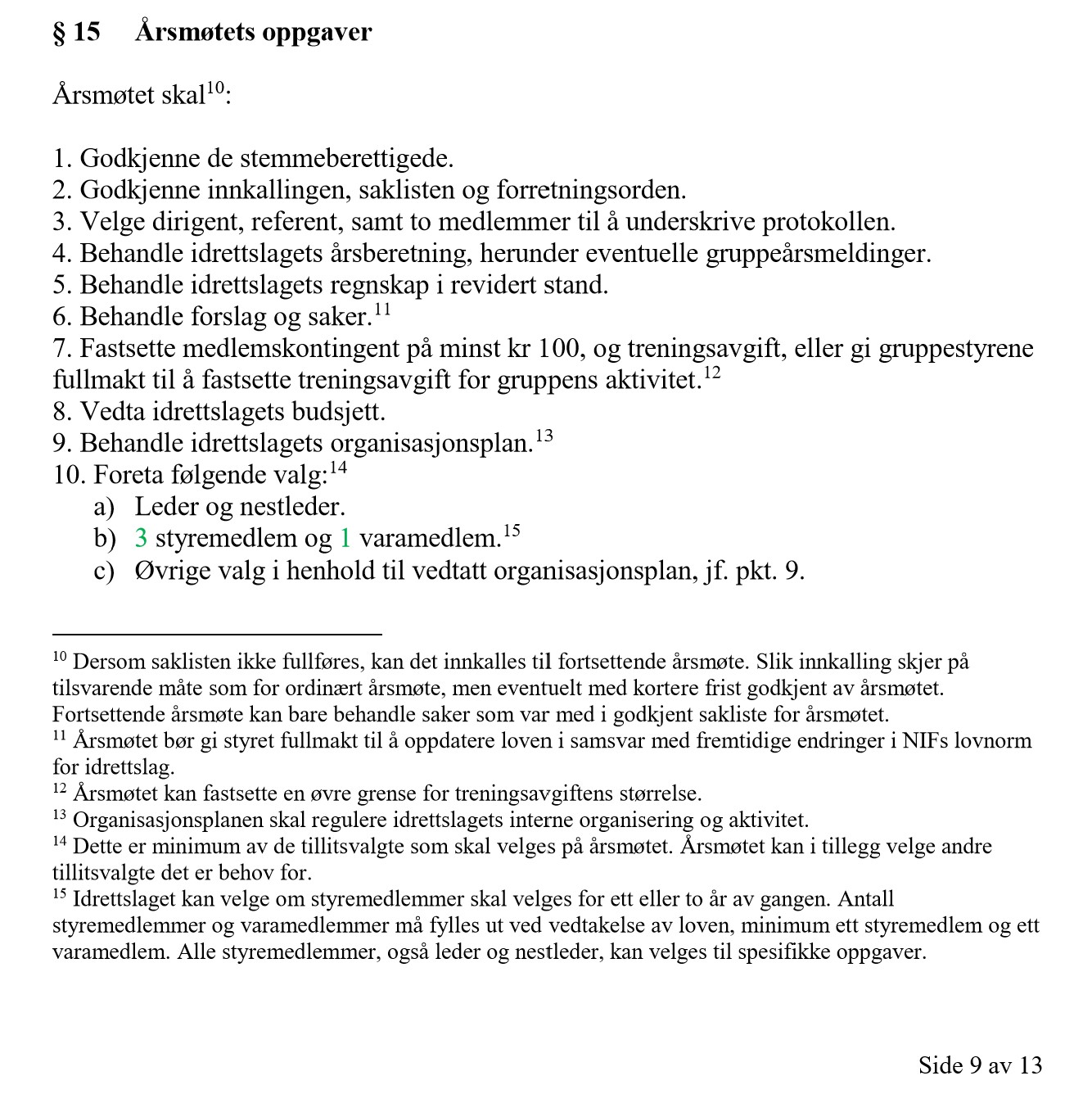 Dato fra-til:-ResultatregnskapResultatregnskapResultatregnskapRegnskapså2020forforforPeriode01-13Midt Gudbrandsdalen Ride-og KjøreklubbMidt Gudbrandsdalen Ride-og KjøreklubbMidt Gudbrandsdalen Ride-og KjøreklubbDenne periodeNr.KontonavnKontonavnRegnskap i 2019Budsjett 2020Regnskap i 2020Budsjett 2021Salgs- og driftsinntektSalgs- og driftsinntektSalgs- og driftsinntekt3000MedlemskontigentMedlemskontigent-31 625,00-32 000-29 075,00-30 0003110KioskinntekterKioskinntekter-54 017,00-15 000-15 295,00-20 0003160Inntekter rideknappenInntekter rideknappen-8 000-7 275,00-6 0003180Grønt kort kurs olGrønt kort kurs ol-14 030,00-20 000-15 0003200Anm.avgiftAnm.avgift-54 710,00-35 000-14 990,00-30 0003400Offentlig støtteOffentlig støtte-30 900,00-30 000-56 224,00-30 0003500GrasrotandelenGrasrotandelen-9 059,13-9 000-9 011,56-9 0003501Gaver etc.Gaver etc.-2 233,00-2 057,0003510Forsikringsoppgjør og søkteForsikringsoppgjør og søkteForsikringsoppgjør og søkte-211 256,00-150 000-65 000,00-150 000midler3600Inntekter oppstallingInntekter oppstalling-119 083,00-130 000-108 467,00-130 0003605Salg av høySalg av høy-57 966,00-25 000-67 105,00-150 0003610Hallavgift inntekterHallavgift inntekter-53 165,00-60 000-83 648,00-85 0003900Annen driftsrelatert inntektAnnen driftsrelatert inntektAnnen driftsrelatert inntekt-21 156,00-10 000-24 177,00-25 0003901Gjensidige utbytteGjensidige utbytte-2 512,00-2 000-3 610,00-3 000Salgs- og driftsinntektSalgs- og driftsinntektSalgs- og driftsinntekt-661 712,13-526 000-485 934,56-683 000VarekostnadVarekostnad4110Innkjøp kioskInnkjøp kiosk48 733,6412 00013 126,3815 0004120Kjøp premierKjøp premier29 057,4020 0004 261,9010 0004140Driftsutgifter stallDriftsutgifter stall36 379,0935 00031 432,3445 0004141Høy for videresalgHøy for videresalg14 300,0015 00087 316,25140 0004142Utgifter flis etcUtgifter flis etc27 881,2535 00036 175,0045 0004160Utgift RideknappenUtgift Rideknappen3 449,004 0005 0004180Utgifter stevnerUtgifter stevner22 022,0010 0006 436,6110 0004182KursutgifterKursutgifter7 089,007 0007 0004190Beholdningsendring høy forBeholdningsendring høy forBeholdningsendring høy for54 405,005 000-27 125,00-25 000salg4211Utgifter klubbaktiviteterUtgifter klubbaktiviteter5 831,7810 000564,6210 0004610Utgifter hallenUtgifter hallen49 824,0950 00032 614,5450 000VarekostnadVarekostnad298 972,25203 000184 802,64312 000LønnskostnadLønnskostnad5000Teknisk personellTeknisk personell32 088,4025 0005 142,0015 0005900Subsidiering medlemmer -Subsidiering medlemmer -Subsidiering medlemmer -2 290,5026 000600,002 000kursLønnskostnadLønnskostnad34 378,9051 0005 742,0017 000Driftskostn. og av- ogDriftskostn. og av- ogDriftskostn. og av- ognedskrivningernedskrivninger6000Avskrivninger; bygningerAvskrivninger; bygningerAvskrivninger; bygninger14 400,0014 00013 536,0013 0006010Avskr. på utstyr/inventarAvskr. på utstyr/inventarAvskr. på utstyr/inventar1 296,891 0001 040,002 0006450Inventar og utstyrInventar og utstyr6 025,0847 00047 338,292 0006451Inventar og utstyr stallInventar og utstyr stall31 689,985 00019 666,835 0006500Fryabanen vedlikeholdFryabanen vedlikehold28 296,8330 00014 894,0070 0006600Rep. og vedlikeholdRep. og vedlikehold1 521,8420 00022 425,6020 000bygninger6601Rep. og vedlikehold Stall ogRep. og vedlikehold Stall ogRep. og vedlikehold Stall og117 993,1480 000252 766,9147 000"nye brakke""nye brakke"6705RegnskapshonorarRegnskapshonorar13 162,0012 0007 500,008 0006760HestesportHestesport21 125,0022 00020 250,0020 00071016tMidt Gudbrandsdalen Ride-og Kjøreklubb (10042)Midt Gudbrandsdalen Ride-og Kjøreklubb (10042)Midt Gudbrandsdalen Ride-og Kjøreklubb (10042)urgilDato fra-til:-ResultatregnskapResultatregnskapResultatregnskapRegnskapså2020forPeriode01-13Gudbrandsdalen Ride-og KjøreklubbGudbrandsdalen Ride-og KjøreklubbDenne periodeNr.KontonavnKontonavnRegnskap i fjorRegnskap i årBudsjett6810EDB - kostnadEDB - kostnad9 670,8910 0006 743,757 0006900Telefon100,0020006940Porto666,008001 000Driftskostn. og av- ogDriftskostn. og av- ogDriftskostn. og av- og245 947,65242 000406 161,38195 000nedskrivningernedskrivningerAnnen driftskostnadAnnen driftskostnad7401KontingentKontingent3 400,003 0004 500,005 000næringsorg.fradragsberettigenæringsorg.fradragsberettigenæringsorg.fradragsberettiget7500ForsikringspremieForsikringspremie23 284,0024 00030 783,0030 0007770Bank og kortgebyrBank og kortgebyr11 076,533 0002 449,023 0007790Blomster/GaverBlomster/Gaver1 247,905 0005 000,001 000Annen driftskostnadAnnen driftskostnad39 008,4342 732,0239 000DriftskostnaderDriftskostnader618 307,2335 000639 438,04563 0008050RenteinntektRenteinntekt-11 959,16-12 000-11 611,80-10 000ÅrsresultatÅrsresultat-55 364,06-17 000141 891,68-120 0008800ÅrsresultatÅrsresultat55 364,0671016tMidt Gudbrandsdalen Ride-og Kjøreklubb (10042)Midt Gudbrandsdalen Ride-og Kjøreklubb (10042)Midt Gudbrandsdalen Ride-og Kjøreklubb (10042)urgilNavnVerv202220232024Hilde GuttuStyrelederNyPå valgxJan Erik AamoldNestlederxPå valgxBenedicte Karen HolagerSekretærNyxPå valgJan-Ove MøllerKassererNyxPå valgBeate LetrudStyremedlemxPå valgxInger Johanne KjorstadStyremedlemNyPå valgxBjørnulf SundstrømVaramedlemNyPå valgPå valgNavnVerv202220232024Willy HeimstadLederNyxPå valgJohannes BjørgeMedlemxPå valgxAnne DalbakkVaramedlemGjenvalgPå valgPå valgNavnVerv202220232024Birgitte BayLederFratrerxPå valgSolvår T. GaustadNestlederxPå valgxAina KolobekkenKomitèmedlemxPå valgxElise RudiVaramedlemFratrerxPå valgNavnVerv202220232024Emilie Fosso NettunLederNyxPå valgAstrid RønningenNestlederxPå valgxTiril L. BergheimKomitèmedlemNyxPå valgCamilla StebergløkkenKomitèmedlemxPå valgxNavnVerv202220232024Benedicte Karen HolagerLederxPå valgxAmanda Møller HansenNestlederGjenvalgxPå valgKaja Flyen ØyenKomitèmedlemxPå valgxNavnVerv202220232024Anita StebergløkkenLederxPå valgxAina KolobekkenNestlederGjenvalgxPå valgAnne Therese EngesveenKomitèmedlemxPå valgxSiri StuenKomitèmedlemNyxPå valgBeate LetrudKomièmedlemxPå valgxNavnVerv202220232024Karen Ødegaard HagenLederGjenvalgxPå valgRitt NielsenNestlederxPå valgxElisabeth HøystadKomitèmedlemGjenvalgxPå valgElin WidmeKomitèmedlemxPå valgxNavnVerv202220232024Kristin SommerLederNyPå valgxJan-Erik AamoldNestlederNyxPå valgAnne-Lene MarkussenKomitèmedlemNyPå valgxBjørnulf SundstrømKomitèmedlemNyxPå valgJan-Ove MøllerKomitèmedlemNyPå valgxPer StebergløkkenKomitèmedlemNyxPå valgNavnVerv202220232024Kristin SommerLederNyPå valgxKaren Ødegaard HagenNestlederxPå valgxMay Kristin RønningenKomitèmedlemNyxPå valgJan-Erik AamoldKomitèmedlemGjenvalgxPå valg